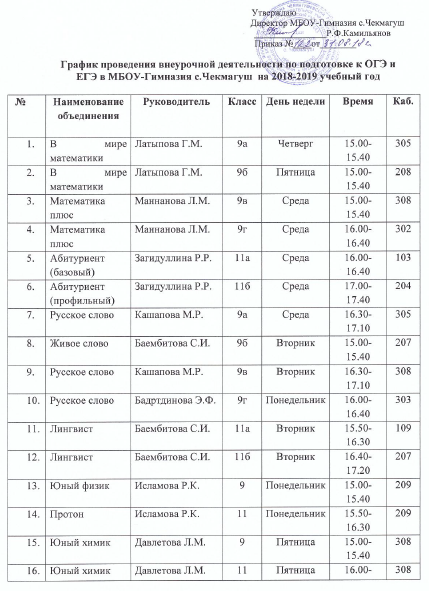 17.История в датахКинзикеева Л.И.9Среда15.00-15.4030318.Готовимся к ЕГЭ по историиКинзикеева Л.И.11Среда15.50-16.3030319.Человек и обществоАрдаширова А.Д.9Четверг 15.00-15.4030520.Проблемные вопросы обществознанияАрдаширова А.Д.11Четверг 16.00-16.4030321.В мире информатикиКаримова М.М.9а,бВторник 16.00-16.4031322.ИнфознайкаБакирова Л.Ф.9в,гПонедельник15.00-15.4031323.ИнформикаКаримова М.М.11Четверг 16.00-16.4031324.Юный биологАхметова Р.З.9Четверг 15.50-16.3020725.Многообразие живых организмовАхметова Р.З.11Четверг 15.00-15.4020726.Общаемся по-английскиАхтямова И.Т.9Среда15.40-16.2010327.Английский с удовольствиемЮсупова А.И.11Среда15.00-15.4020528.Карта- второй  язык географииМагадиева Л.И.9Пятница 15.00-15.4030529.Юный географХаликова С.М.11Четверг 15.00-15.4030530.АлтынайШамсетдинова Г.Я.9Пятница15.00-15.4030831.Туган телем-иркэ големЛатыпова А.Ф.9Четверг 15.00-15.40211